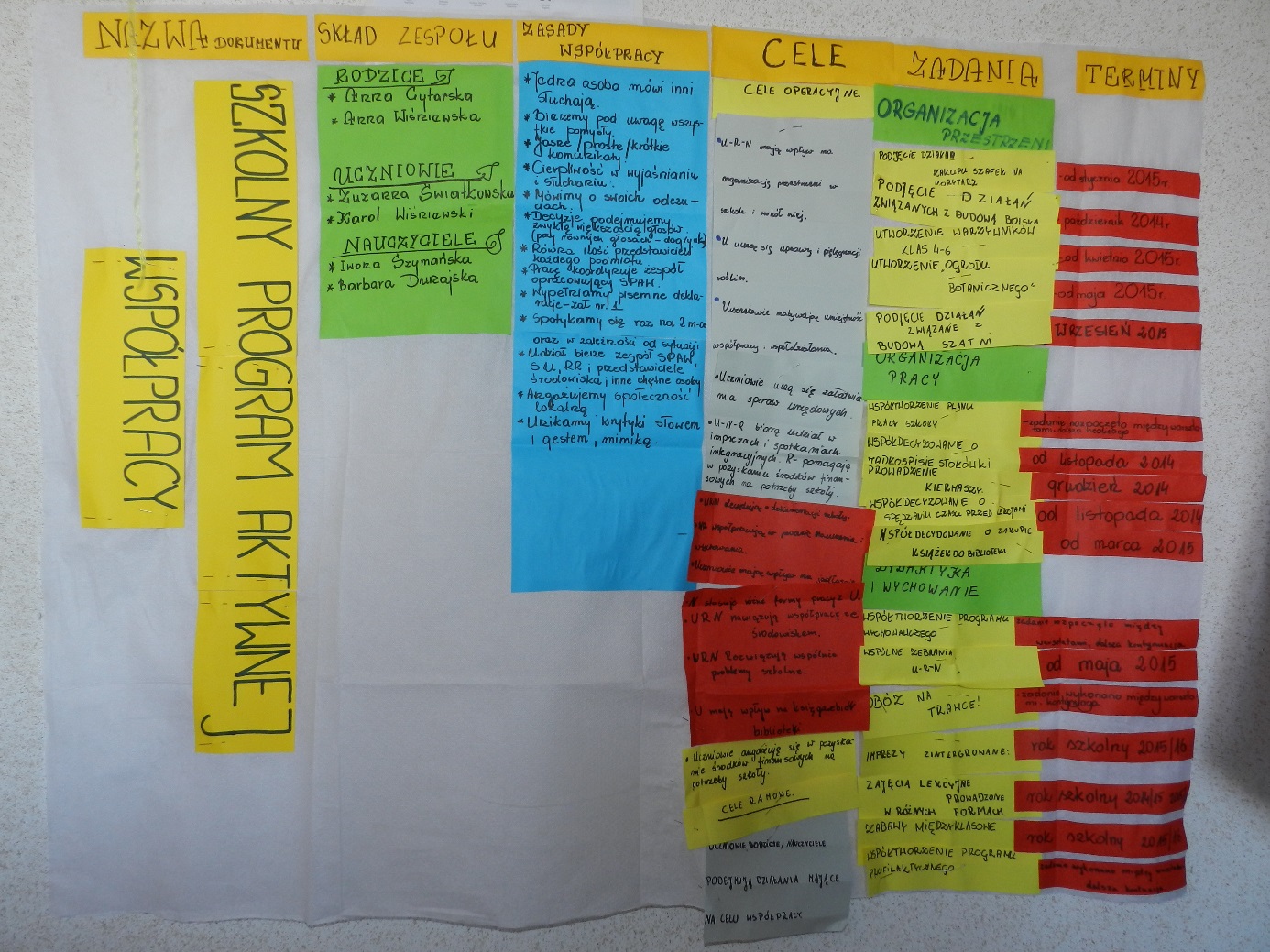 PONIŻEJ PRZEDSTAWIAMY PRZEPISANY SZKOLNY PLAN AKTYWNEJ WSPÓŁPRACYUCHWAŁY:Rady pedagogicznej			30 października  2014   Rady Rodziców 				28 października 2014Samorządu uczniowskiego 		29   października 2014SPOSÓB INFORMOWANIA O SPAW:Umieszczenie zdjęcia i opisu obrusu na stronie www.spslawkowo@gmail.com  konsultacje z uczniami i rodzicami.Umieszczenie obrusu na głównym holu szkoły do wglądu dla wszystkich.Spotkania z klasami I-III i IV-VI omówienie SPAW  przez przedstawicieli SU.Rodzice omówienie podczas zebrania rodziców przez przedstawicieli rodziców .Nauczyciele omówienie na RP.Uwzględnienie propozycji po konsultacjach do SPAW.Podjęcie uchwał.Zamieszczenie SPAW na stronie szkoły, gazetce szkolnej, pokoju nauczycielskim.NAZWA ZADANIASKŁAD ZESPOŁUZASADY WSPÓŁPRACYCELEZADANIATERMINYSzkoła Podstawowa im. Mikołaja Kopernika w SławkowieSZKOLNY PROGRAM AKTYWNEJ WSPÓŁPRACY na lata 2014 i 2015RODZICEAnna CytarskaAnna WiśniewskaUCZNIOWIEZuzanna ŚwiatkowskaKarol WiśniewskiNAUCZYCIELEIwona SzymańskaBarbara DunajskaJedna osoba mówi inni słuchają.Bierzemy pod uwagę wszystkie pomysły.Jasne/proste/krótkie komunikaty.Cierpliwość w wyjaśnianiu i słuchaniu.Mówimy o swoich odczuciach.Decyzje podejmujemy zwykłą większością głosów (przy równych głosach – dogrywką).Równa ilość przedstawicieli każdego podmiotu.Pracę koordynuje zespół opracowujący SPAW.Wypełniamy pisemne deklaracje – zał. nr. 1.Spotykamy się raz na 2 m-ce oraz w zależności od sytuacji.Udział bierze zespół SPAW, SU, RR i przedstawiciele środowiska i inne chętne osoby.Angażujemy społeczność lokalną.Unikamy krytyki: słowem i gestem, mimiką.CELE OPERACYJNAU-R-N mają wpływ na organizację przestrzeni w szkole i wokół niej.U uczą się uprawy i pielęgnacji  roślin.Uczniowie nabywają umiejętność współpracy i współdziałania. Uczniowie uczą się załatwiania spraw urzędowych.U-N-R biorą udział w imprezach i spotkaniach integracyjnych. R pomagają w pozyskiwaniu środków finansowych na potrzeby szkoły.U-N-R decydują o dokumentacji szkoły.Rodzice współpracują w procesie nauczania i wychowania.Uczniowie mają wpływ na jadłospis.N stosuje różne formy pracy z U.U-R-N nawiązują współpracę ze środowiskiem.U-R-N rozwiązują wspólnie problemy szkolne.U mają wpływ na księgozbiór biblioteki.Uczniowie angażują się w pozyskanie środków finansowych na potrzeby szkoły.CELE RAMOWEUczniowie, Rodzice, Nauczyciele podejmują działania mające na celu współpracy.ORGANIZACJA PRZESTRZENISzkoła Podstawowa im. Mikołaja Kopernika w SławkowieSZKOLNY PROGRAM AKTYWNEJ WSPÓŁPRACY na lata 2014 i 2015RODZICEAnna CytarskaAnna WiśniewskaUCZNIOWIEZuzanna ŚwiatkowskaKarol WiśniewskiNAUCZYCIELEIwona SzymańskaBarbara DunajskaJedna osoba mówi inni słuchają.Bierzemy pod uwagę wszystkie pomysły.Jasne/proste/krótkie komunikaty.Cierpliwość w wyjaśnianiu i słuchaniu.Mówimy o swoich odczuciach.Decyzje podejmujemy zwykłą większością głosów (przy równych głosach – dogrywką).Równa ilość przedstawicieli każdego podmiotu.Pracę koordynuje zespół opracowujący SPAW.Wypełniamy pisemne deklaracje – zał. nr. 1.Spotykamy się raz na 2 m-ce oraz w zależności od sytuacji.Udział bierze zespół SPAW, SU, RR i przedstawiciele środowiska i inne chętne osoby.Angażujemy społeczność lokalną.Unikamy krytyki: słowem i gestem, mimiką.CELE OPERACYJNAU-R-N mają wpływ na organizację przestrzeni w szkole i wokół niej.U uczą się uprawy i pielęgnacji  roślin.Uczniowie nabywają umiejętność współpracy i współdziałania. Uczniowie uczą się załatwiania spraw urzędowych.U-N-R biorą udział w imprezach i spotkaniach integracyjnych. R pomagają w pozyskiwaniu środków finansowych na potrzeby szkoły.U-N-R decydują o dokumentacji szkoły.Rodzice współpracują w procesie nauczania i wychowania.Uczniowie mają wpływ na jadłospis.N stosuje różne formy pracy z U.U-R-N nawiązują współpracę ze środowiskiem.U-R-N rozwiązują wspólnie problemy szkolne.U mają wpływ na księgozbiór biblioteki.Uczniowie angażują się w pozyskanie środków finansowych na potrzeby szkoły.CELE RAMOWEUczniowie, Rodzice, Nauczyciele podejmują działania mające na celu współpracy.Podjęcie działań zakup szafek na korytarz- od stycznia 2015 r.Szkoła Podstawowa im. Mikołaja Kopernika w SławkowieSZKOLNY PROGRAM AKTYWNEJ WSPÓŁPRACY na lata 2014 i 2015RODZICEAnna CytarskaAnna WiśniewskaUCZNIOWIEZuzanna ŚwiatkowskaKarol WiśniewskiNAUCZYCIELEIwona SzymańskaBarbara DunajskaJedna osoba mówi inni słuchają.Bierzemy pod uwagę wszystkie pomysły.Jasne/proste/krótkie komunikaty.Cierpliwość w wyjaśnianiu i słuchaniu.Mówimy o swoich odczuciach.Decyzje podejmujemy zwykłą większością głosów (przy równych głosach – dogrywką).Równa ilość przedstawicieli każdego podmiotu.Pracę koordynuje zespół opracowujący SPAW.Wypełniamy pisemne deklaracje – zał. nr. 1.Spotykamy się raz na 2 m-ce oraz w zależności od sytuacji.Udział bierze zespół SPAW, SU, RR i przedstawiciele środowiska i inne chętne osoby.Angażujemy społeczność lokalną.Unikamy krytyki: słowem i gestem, mimiką.CELE OPERACYJNAU-R-N mają wpływ na organizację przestrzeni w szkole i wokół niej.U uczą się uprawy i pielęgnacji  roślin.Uczniowie nabywają umiejętność współpracy i współdziałania. Uczniowie uczą się załatwiania spraw urzędowych.U-N-R biorą udział w imprezach i spotkaniach integracyjnych. R pomagają w pozyskiwaniu środków finansowych na potrzeby szkoły.U-N-R decydują o dokumentacji szkoły.Rodzice współpracują w procesie nauczania i wychowania.Uczniowie mają wpływ na jadłospis.N stosuje różne formy pracy z U.U-R-N nawiązują współpracę ze środowiskiem.U-R-N rozwiązują wspólnie problemy szkolne.U mają wpływ na księgozbiór biblioteki.Uczniowie angażują się w pozyskanie środków finansowych na potrzeby szkoły.CELE RAMOWEUczniowie, Rodzice, Nauczyciele podejmują działania mające na celu współpracy.Podjęcie działań związanych z budową boiska- październik 2014 r.Szkoła Podstawowa im. Mikołaja Kopernika w SławkowieSZKOLNY PROGRAM AKTYWNEJ WSPÓŁPRACY na lata 2014 i 2015RODZICEAnna CytarskaAnna WiśniewskaUCZNIOWIEZuzanna ŚwiatkowskaKarol WiśniewskiNAUCZYCIELEIwona SzymańskaBarbara DunajskaJedna osoba mówi inni słuchają.Bierzemy pod uwagę wszystkie pomysły.Jasne/proste/krótkie komunikaty.Cierpliwość w wyjaśnianiu i słuchaniu.Mówimy o swoich odczuciach.Decyzje podejmujemy zwykłą większością głosów (przy równych głosach – dogrywką).Równa ilość przedstawicieli każdego podmiotu.Pracę koordynuje zespół opracowujący SPAW.Wypełniamy pisemne deklaracje – zał. nr. 1.Spotykamy się raz na 2 m-ce oraz w zależności od sytuacji.Udział bierze zespół SPAW, SU, RR i przedstawiciele środowiska i inne chętne osoby.Angażujemy społeczność lokalną.Unikamy krytyki: słowem i gestem, mimiką.CELE OPERACYJNAU-R-N mają wpływ na organizację przestrzeni w szkole i wokół niej.U uczą się uprawy i pielęgnacji  roślin.Uczniowie nabywają umiejętność współpracy i współdziałania. Uczniowie uczą się załatwiania spraw urzędowych.U-N-R biorą udział w imprezach i spotkaniach integracyjnych. R pomagają w pozyskiwaniu środków finansowych na potrzeby szkoły.U-N-R decydują o dokumentacji szkoły.Rodzice współpracują w procesie nauczania i wychowania.Uczniowie mają wpływ na jadłospis.N stosuje różne formy pracy z U.U-R-N nawiązują współpracę ze środowiskiem.U-R-N rozwiązują wspólnie problemy szkolne.U mają wpływ na księgozbiór biblioteki.Uczniowie angażują się w pozyskanie środków finansowych na potrzeby szkoły.CELE RAMOWEUczniowie, Rodzice, Nauczyciele podejmują działania mające na celu współpracy.Utworzenie warzywników klas 4-6- od kwietnia 2015 r.Szkoła Podstawowa im. Mikołaja Kopernika w SławkowieSZKOLNY PROGRAM AKTYWNEJ WSPÓŁPRACY na lata 2014 i 2015RODZICEAnna CytarskaAnna WiśniewskaUCZNIOWIEZuzanna ŚwiatkowskaKarol WiśniewskiNAUCZYCIELEIwona SzymańskaBarbara DunajskaJedna osoba mówi inni słuchają.Bierzemy pod uwagę wszystkie pomysły.Jasne/proste/krótkie komunikaty.Cierpliwość w wyjaśnianiu i słuchaniu.Mówimy o swoich odczuciach.Decyzje podejmujemy zwykłą większością głosów (przy równych głosach – dogrywką).Równa ilość przedstawicieli każdego podmiotu.Pracę koordynuje zespół opracowujący SPAW.Wypełniamy pisemne deklaracje – zał. nr. 1.Spotykamy się raz na 2 m-ce oraz w zależności od sytuacji.Udział bierze zespół SPAW, SU, RR i przedstawiciele środowiska i inne chętne osoby.Angażujemy społeczność lokalną.Unikamy krytyki: słowem i gestem, mimiką.CELE OPERACYJNAU-R-N mają wpływ na organizację przestrzeni w szkole i wokół niej.U uczą się uprawy i pielęgnacji  roślin.Uczniowie nabywają umiejętność współpracy i współdziałania. Uczniowie uczą się załatwiania spraw urzędowych.U-N-R biorą udział w imprezach i spotkaniach integracyjnych. R pomagają w pozyskiwaniu środków finansowych na potrzeby szkoły.U-N-R decydują o dokumentacji szkoły.Rodzice współpracują w procesie nauczania i wychowania.Uczniowie mają wpływ na jadłospis.N stosuje różne formy pracy z U.U-R-N nawiązują współpracę ze środowiskiem.U-R-N rozwiązują wspólnie problemy szkolne.U mają wpływ na księgozbiór biblioteki.Uczniowie angażują się w pozyskanie środków finansowych na potrzeby szkoły.CELE RAMOWEUczniowie, Rodzice, Nauczyciele podejmują działania mające na celu współpracy.Utworzenie „Ogrodu botanicznego”- od maja 2015 r. Szkoła Podstawowa im. Mikołaja Kopernika w SławkowieSZKOLNY PROGRAM AKTYWNEJ WSPÓŁPRACY na lata 2014 i 2015RODZICEAnna CytarskaAnna WiśniewskaUCZNIOWIEZuzanna ŚwiatkowskaKarol WiśniewskiNAUCZYCIELEIwona SzymańskaBarbara DunajskaJedna osoba mówi inni słuchają.Bierzemy pod uwagę wszystkie pomysły.Jasne/proste/krótkie komunikaty.Cierpliwość w wyjaśnianiu i słuchaniu.Mówimy o swoich odczuciach.Decyzje podejmujemy zwykłą większością głosów (przy równych głosach – dogrywką).Równa ilość przedstawicieli każdego podmiotu.Pracę koordynuje zespół opracowujący SPAW.Wypełniamy pisemne deklaracje – zał. nr. 1.Spotykamy się raz na 2 m-ce oraz w zależności od sytuacji.Udział bierze zespół SPAW, SU, RR i przedstawiciele środowiska i inne chętne osoby.Angażujemy społeczność lokalną.Unikamy krytyki: słowem i gestem, mimiką.CELE OPERACYJNAU-R-N mają wpływ na organizację przestrzeni w szkole i wokół niej.U uczą się uprawy i pielęgnacji  roślin.Uczniowie nabywają umiejętność współpracy i współdziałania. Uczniowie uczą się załatwiania spraw urzędowych.U-N-R biorą udział w imprezach i spotkaniach integracyjnych. R pomagają w pozyskiwaniu środków finansowych na potrzeby szkoły.U-N-R decydują o dokumentacji szkoły.Rodzice współpracują w procesie nauczania i wychowania.Uczniowie mają wpływ na jadłospis.N stosuje różne formy pracy z U.U-R-N nawiązują współpracę ze środowiskiem.U-R-N rozwiązują wspólnie problemy szkolne.U mają wpływ na księgozbiór biblioteki.Uczniowie angażują się w pozyskanie środków finansowych na potrzeby szkoły.CELE RAMOWEUczniowie, Rodzice, Nauczyciele podejmują działania mające na celu współpracy.Podjęcie działań związanych z budową szatni- wrzesień 2015 r.Szkoła Podstawowa im. Mikołaja Kopernika w SławkowieSZKOLNY PROGRAM AKTYWNEJ WSPÓŁPRACY na lata 2014 i 2015RODZICEAnna CytarskaAnna WiśniewskaUCZNIOWIEZuzanna ŚwiatkowskaKarol WiśniewskiNAUCZYCIELEIwona SzymańskaBarbara DunajskaJedna osoba mówi inni słuchają.Bierzemy pod uwagę wszystkie pomysły.Jasne/proste/krótkie komunikaty.Cierpliwość w wyjaśnianiu i słuchaniu.Mówimy o swoich odczuciach.Decyzje podejmujemy zwykłą większością głosów (przy równych głosach – dogrywką).Równa ilość przedstawicieli każdego podmiotu.Pracę koordynuje zespół opracowujący SPAW.Wypełniamy pisemne deklaracje – zał. nr. 1.Spotykamy się raz na 2 m-ce oraz w zależności od sytuacji.Udział bierze zespół SPAW, SU, RR i przedstawiciele środowiska i inne chętne osoby.Angażujemy społeczność lokalną.Unikamy krytyki: słowem i gestem, mimiką.CELE OPERACYJNAU-R-N mają wpływ na organizację przestrzeni w szkole i wokół niej.U uczą się uprawy i pielęgnacji  roślin.Uczniowie nabywają umiejętność współpracy i współdziałania. Uczniowie uczą się załatwiania spraw urzędowych.U-N-R biorą udział w imprezach i spotkaniach integracyjnych. R pomagają w pozyskiwaniu środków finansowych na potrzeby szkoły.U-N-R decydują o dokumentacji szkoły.Rodzice współpracują w procesie nauczania i wychowania.Uczniowie mają wpływ na jadłospis.N stosuje różne formy pracy z U.U-R-N nawiązują współpracę ze środowiskiem.U-R-N rozwiązują wspólnie problemy szkolne.U mają wpływ na księgozbiór biblioteki.Uczniowie angażują się w pozyskanie środków finansowych na potrzeby szkoły.CELE RAMOWEUczniowie, Rodzice, Nauczyciele podejmują działania mające na celu współpracy.ORGANIZACJA PRACYSzkoła Podstawowa im. Mikołaja Kopernika w SławkowieSZKOLNY PROGRAM AKTYWNEJ WSPÓŁPRACY na lata 2014 i 2015RODZICEAnna CytarskaAnna WiśniewskaUCZNIOWIEZuzanna ŚwiatkowskaKarol WiśniewskiNAUCZYCIELEIwona SzymańskaBarbara DunajskaJedna osoba mówi inni słuchają.Bierzemy pod uwagę wszystkie pomysły.Jasne/proste/krótkie komunikaty.Cierpliwość w wyjaśnianiu i słuchaniu.Mówimy o swoich odczuciach.Decyzje podejmujemy zwykłą większością głosów (przy równych głosach – dogrywką).Równa ilość przedstawicieli każdego podmiotu.Pracę koordynuje zespół opracowujący SPAW.Wypełniamy pisemne deklaracje – zał. nr. 1.Spotykamy się raz na 2 m-ce oraz w zależności od sytuacji.Udział bierze zespół SPAW, SU, RR i przedstawiciele środowiska i inne chętne osoby.Angażujemy społeczność lokalną.Unikamy krytyki: słowem i gestem, mimiką.CELE OPERACYJNAU-R-N mają wpływ na organizację przestrzeni w szkole i wokół niej.U uczą się uprawy i pielęgnacji  roślin.Uczniowie nabywają umiejętność współpracy i współdziałania. Uczniowie uczą się załatwiania spraw urzędowych.U-N-R biorą udział w imprezach i spotkaniach integracyjnych. R pomagają w pozyskiwaniu środków finansowych na potrzeby szkoły.U-N-R decydują o dokumentacji szkoły.Rodzice współpracują w procesie nauczania i wychowania.Uczniowie mają wpływ na jadłospis.N stosuje różne formy pracy z U.U-R-N nawiązują współpracę ze środowiskiem.U-R-N rozwiązują wspólnie problemy szkolne.U mają wpływ na księgozbiór biblioteki.Uczniowie angażują się w pozyskanie środków finansowych na potrzeby szkoły.CELE RAMOWEUczniowie, Rodzice, Nauczyciele podejmują działania mające na celu współpracy.Współtworzenie planu pracy szkoły- zadanie rozpoczęto miedzy warsztatami, dalsza realizacjaSzkoła Podstawowa im. Mikołaja Kopernika w SławkowieSZKOLNY PROGRAM AKTYWNEJ WSPÓŁPRACY na lata 2014 i 2015RODZICEAnna CytarskaAnna WiśniewskaUCZNIOWIEZuzanna ŚwiatkowskaKarol WiśniewskiNAUCZYCIELEIwona SzymańskaBarbara DunajskaJedna osoba mówi inni słuchają.Bierzemy pod uwagę wszystkie pomysły.Jasne/proste/krótkie komunikaty.Cierpliwość w wyjaśnianiu i słuchaniu.Mówimy o swoich odczuciach.Decyzje podejmujemy zwykłą większością głosów (przy równych głosach – dogrywką).Równa ilość przedstawicieli każdego podmiotu.Pracę koordynuje zespół opracowujący SPAW.Wypełniamy pisemne deklaracje – zał. nr. 1.Spotykamy się raz na 2 m-ce oraz w zależności od sytuacji.Udział bierze zespół SPAW, SU, RR i przedstawiciele środowiska i inne chętne osoby.Angażujemy społeczność lokalną.Unikamy krytyki: słowem i gestem, mimiką.CELE OPERACYJNAU-R-N mają wpływ na organizację przestrzeni w szkole i wokół niej.U uczą się uprawy i pielęgnacji  roślin.Uczniowie nabywają umiejętność współpracy i współdziałania. Uczniowie uczą się załatwiania spraw urzędowych.U-N-R biorą udział w imprezach i spotkaniach integracyjnych. R pomagają w pozyskiwaniu środków finansowych na potrzeby szkoły.U-N-R decydują o dokumentacji szkoły.Rodzice współpracują w procesie nauczania i wychowania.Uczniowie mają wpływ na jadłospis.N stosuje różne formy pracy z U.U-R-N nawiązują współpracę ze środowiskiem.U-R-N rozwiązują wspólnie problemy szkolne.U mają wpływ na księgozbiór biblioteki.Uczniowie angażują się w pozyskanie środków finansowych na potrzeby szkoły.CELE RAMOWEUczniowie, Rodzice, Nauczyciele podejmują działania mające na celu współpracy.Współdecydowanie o jadłospisie stołówki- od listopada 2014 r.Szkoła Podstawowa im. Mikołaja Kopernika w SławkowieSZKOLNY PROGRAM AKTYWNEJ WSPÓŁPRACY na lata 2014 i 2015RODZICEAnna CytarskaAnna WiśniewskaUCZNIOWIEZuzanna ŚwiatkowskaKarol WiśniewskiNAUCZYCIELEIwona SzymańskaBarbara DunajskaJedna osoba mówi inni słuchają.Bierzemy pod uwagę wszystkie pomysły.Jasne/proste/krótkie komunikaty.Cierpliwość w wyjaśnianiu i słuchaniu.Mówimy o swoich odczuciach.Decyzje podejmujemy zwykłą większością głosów (przy równych głosach – dogrywką).Równa ilość przedstawicieli każdego podmiotu.Pracę koordynuje zespół opracowujący SPAW.Wypełniamy pisemne deklaracje – zał. nr. 1.Spotykamy się raz na 2 m-ce oraz w zależności od sytuacji.Udział bierze zespół SPAW, SU, RR i przedstawiciele środowiska i inne chętne osoby.Angażujemy społeczność lokalną.Unikamy krytyki: słowem i gestem, mimiką.CELE OPERACYJNAU-R-N mają wpływ na organizację przestrzeni w szkole i wokół niej.U uczą się uprawy i pielęgnacji  roślin.Uczniowie nabywają umiejętność współpracy i współdziałania. Uczniowie uczą się załatwiania spraw urzędowych.U-N-R biorą udział w imprezach i spotkaniach integracyjnych. R pomagają w pozyskiwaniu środków finansowych na potrzeby szkoły.U-N-R decydują o dokumentacji szkoły.Rodzice współpracują w procesie nauczania i wychowania.Uczniowie mają wpływ na jadłospis.N stosuje różne formy pracy z U.U-R-N nawiązują współpracę ze środowiskiem.U-R-N rozwiązują wspólnie problemy szkolne.U mają wpływ na księgozbiór biblioteki.Uczniowie angażują się w pozyskanie środków finansowych na potrzeby szkoły.CELE RAMOWEUczniowie, Rodzice, Nauczyciele podejmują działania mające na celu współpracy.Prowadzenie kiermaszu- grudzień 2014 r. Szkoła Podstawowa im. Mikołaja Kopernika w SławkowieSZKOLNY PROGRAM AKTYWNEJ WSPÓŁPRACY na lata 2014 i 2015RODZICEAnna CytarskaAnna WiśniewskaUCZNIOWIEZuzanna ŚwiatkowskaKarol WiśniewskiNAUCZYCIELEIwona SzymańskaBarbara DunajskaJedna osoba mówi inni słuchają.Bierzemy pod uwagę wszystkie pomysły.Jasne/proste/krótkie komunikaty.Cierpliwość w wyjaśnianiu i słuchaniu.Mówimy o swoich odczuciach.Decyzje podejmujemy zwykłą większością głosów (przy równych głosach – dogrywką).Równa ilość przedstawicieli każdego podmiotu.Pracę koordynuje zespół opracowujący SPAW.Wypełniamy pisemne deklaracje – zał. nr. 1.Spotykamy się raz na 2 m-ce oraz w zależności od sytuacji.Udział bierze zespół SPAW, SU, RR i przedstawiciele środowiska i inne chętne osoby.Angażujemy społeczność lokalną.Unikamy krytyki: słowem i gestem, mimiką.CELE OPERACYJNAU-R-N mają wpływ na organizację przestrzeni w szkole i wokół niej.U uczą się uprawy i pielęgnacji  roślin.Uczniowie nabywają umiejętność współpracy i współdziałania. Uczniowie uczą się załatwiania spraw urzędowych.U-N-R biorą udział w imprezach i spotkaniach integracyjnych. R pomagają w pozyskiwaniu środków finansowych na potrzeby szkoły.U-N-R decydują o dokumentacji szkoły.Rodzice współpracują w procesie nauczania i wychowania.Uczniowie mają wpływ na jadłospis.N stosuje różne formy pracy z U.U-R-N nawiązują współpracę ze środowiskiem.U-R-N rozwiązują wspólnie problemy szkolne.U mają wpływ na księgozbiór biblioteki.Uczniowie angażują się w pozyskanie środków finansowych na potrzeby szkoły.CELE RAMOWEUczniowie, Rodzice, Nauczyciele podejmują działania mające na celu współpracy.Współdecydowanie o spędzaniu czasu przed lekcjami- od listopada 2014 r.Szkoła Podstawowa im. Mikołaja Kopernika w SławkowieSZKOLNY PROGRAM AKTYWNEJ WSPÓŁPRACY na lata 2014 i 2015RODZICEAnna CytarskaAnna WiśniewskaUCZNIOWIEZuzanna ŚwiatkowskaKarol WiśniewskiNAUCZYCIELEIwona SzymańskaBarbara DunajskaJedna osoba mówi inni słuchają.Bierzemy pod uwagę wszystkie pomysły.Jasne/proste/krótkie komunikaty.Cierpliwość w wyjaśnianiu i słuchaniu.Mówimy o swoich odczuciach.Decyzje podejmujemy zwykłą większością głosów (przy równych głosach – dogrywką).Równa ilość przedstawicieli każdego podmiotu.Pracę koordynuje zespół opracowujący SPAW.Wypełniamy pisemne deklaracje – zał. nr. 1.Spotykamy się raz na 2 m-ce oraz w zależności od sytuacji.Udział bierze zespół SPAW, SU, RR i przedstawiciele środowiska i inne chętne osoby.Angażujemy społeczność lokalną.Unikamy krytyki: słowem i gestem, mimiką.CELE OPERACYJNAU-R-N mają wpływ na organizację przestrzeni w szkole i wokół niej.U uczą się uprawy i pielęgnacji  roślin.Uczniowie nabywają umiejętność współpracy i współdziałania. Uczniowie uczą się załatwiania spraw urzędowych.U-N-R biorą udział w imprezach i spotkaniach integracyjnych. R pomagają w pozyskiwaniu środków finansowych na potrzeby szkoły.U-N-R decydują o dokumentacji szkoły.Rodzice współpracują w procesie nauczania i wychowania.Uczniowie mają wpływ na jadłospis.N stosuje różne formy pracy z U.U-R-N nawiązują współpracę ze środowiskiem.U-R-N rozwiązują wspólnie problemy szkolne.U mają wpływ na księgozbiór biblioteki.Uczniowie angażują się w pozyskanie środków finansowych na potrzeby szkoły.CELE RAMOWEUczniowie, Rodzice, Nauczyciele podejmują działania mające na celu współpracy.Współdecydowanie o zakupie książek do biblioteki - od marca 2015 r.Szkoła Podstawowa im. Mikołaja Kopernika w SławkowieSZKOLNY PROGRAM AKTYWNEJ WSPÓŁPRACY na lata 2014 i 2015RODZICEAnna CytarskaAnna WiśniewskaUCZNIOWIEZuzanna ŚwiatkowskaKarol WiśniewskiNAUCZYCIELEIwona SzymańskaBarbara DunajskaJedna osoba mówi inni słuchają.Bierzemy pod uwagę wszystkie pomysły.Jasne/proste/krótkie komunikaty.Cierpliwość w wyjaśnianiu i słuchaniu.Mówimy o swoich odczuciach.Decyzje podejmujemy zwykłą większością głosów (przy równych głosach – dogrywką).Równa ilość przedstawicieli każdego podmiotu.Pracę koordynuje zespół opracowujący SPAW.Wypełniamy pisemne deklaracje – zał. nr. 1.Spotykamy się raz na 2 m-ce oraz w zależności od sytuacji.Udział bierze zespół SPAW, SU, RR i przedstawiciele środowiska i inne chętne osoby.Angażujemy społeczność lokalną.Unikamy krytyki: słowem i gestem, mimiką.CELE OPERACYJNAU-R-N mają wpływ na organizację przestrzeni w szkole i wokół niej.U uczą się uprawy i pielęgnacji  roślin.Uczniowie nabywają umiejętność współpracy i współdziałania. Uczniowie uczą się załatwiania spraw urzędowych.U-N-R biorą udział w imprezach i spotkaniach integracyjnych. R pomagają w pozyskiwaniu środków finansowych na potrzeby szkoły.U-N-R decydują o dokumentacji szkoły.Rodzice współpracują w procesie nauczania i wychowania.Uczniowie mają wpływ na jadłospis.N stosuje różne formy pracy z U.U-R-N nawiązują współpracę ze środowiskiem.U-R-N rozwiązują wspólnie problemy szkolne.U mają wpływ na księgozbiór biblioteki.Uczniowie angażują się w pozyskanie środków finansowych na potrzeby szkoły.CELE RAMOWEUczniowie, Rodzice, Nauczyciele podejmują działania mające na celu współpracy.DYDAKTYKA I WYCHOWANIESzkoła Podstawowa im. Mikołaja Kopernika w SławkowieSZKOLNY PROGRAM AKTYWNEJ WSPÓŁPRACY na lata 2014 i 2015RODZICEAnna CytarskaAnna WiśniewskaUCZNIOWIEZuzanna ŚwiatkowskaKarol WiśniewskiNAUCZYCIELEIwona SzymańskaBarbara DunajskaJedna osoba mówi inni słuchają.Bierzemy pod uwagę wszystkie pomysły.Jasne/proste/krótkie komunikaty.Cierpliwość w wyjaśnianiu i słuchaniu.Mówimy o swoich odczuciach.Decyzje podejmujemy zwykłą większością głosów (przy równych głosach – dogrywką).Równa ilość przedstawicieli każdego podmiotu.Pracę koordynuje zespół opracowujący SPAW.Wypełniamy pisemne deklaracje – zał. nr. 1.Spotykamy się raz na 2 m-ce oraz w zależności od sytuacji.Udział bierze zespół SPAW, SU, RR i przedstawiciele środowiska i inne chętne osoby.Angażujemy społeczność lokalną.Unikamy krytyki: słowem i gestem, mimiką.CELE OPERACYJNAU-R-N mają wpływ na organizację przestrzeni w szkole i wokół niej.U uczą się uprawy i pielęgnacji  roślin.Uczniowie nabywają umiejętność współpracy i współdziałania. Uczniowie uczą się załatwiania spraw urzędowych.U-N-R biorą udział w imprezach i spotkaniach integracyjnych. R pomagają w pozyskiwaniu środków finansowych na potrzeby szkoły.U-N-R decydują o dokumentacji szkoły.Rodzice współpracują w procesie nauczania i wychowania.Uczniowie mają wpływ na jadłospis.N stosuje różne formy pracy z U.U-R-N nawiązują współpracę ze środowiskiem.U-R-N rozwiązują wspólnie problemy szkolne.U mają wpływ na księgozbiór biblioteki.Uczniowie angażują się w pozyskanie środków finansowych na potrzeby szkoły.CELE RAMOWEUczniowie, Rodzice, Nauczyciele podejmują działania mające na celu współpracy.Współtworzenie programu wychowawczego - zadanie rozpoczęto między warsztatami, dalsza kontynuacjaSzkoła Podstawowa im. Mikołaja Kopernika w SławkowieSZKOLNY PROGRAM AKTYWNEJ WSPÓŁPRACY na lata 2014 i 2015RODZICEAnna CytarskaAnna WiśniewskaUCZNIOWIEZuzanna ŚwiatkowskaKarol WiśniewskiNAUCZYCIELEIwona SzymańskaBarbara DunajskaJedna osoba mówi inni słuchają.Bierzemy pod uwagę wszystkie pomysły.Jasne/proste/krótkie komunikaty.Cierpliwość w wyjaśnianiu i słuchaniu.Mówimy o swoich odczuciach.Decyzje podejmujemy zwykłą większością głosów (przy równych głosach – dogrywką).Równa ilość przedstawicieli każdego podmiotu.Pracę koordynuje zespół opracowujący SPAW.Wypełniamy pisemne deklaracje – zał. nr. 1.Spotykamy się raz na 2 m-ce oraz w zależności od sytuacji.Udział bierze zespół SPAW, SU, RR i przedstawiciele środowiska i inne chętne osoby.Angażujemy społeczność lokalną.Unikamy krytyki: słowem i gestem, mimiką.CELE OPERACYJNAU-R-N mają wpływ na organizację przestrzeni w szkole i wokół niej.U uczą się uprawy i pielęgnacji  roślin.Uczniowie nabywają umiejętność współpracy i współdziałania. Uczniowie uczą się załatwiania spraw urzędowych.U-N-R biorą udział w imprezach i spotkaniach integracyjnych. R pomagają w pozyskiwaniu środków finansowych na potrzeby szkoły.U-N-R decydują o dokumentacji szkoły.Rodzice współpracują w procesie nauczania i wychowania.Uczniowie mają wpływ na jadłospis.N stosuje różne formy pracy z U.U-R-N nawiązują współpracę ze środowiskiem.U-R-N rozwiązują wspólnie problemy szkolne.U mają wpływ na księgozbiór biblioteki.Uczniowie angażują się w pozyskanie środków finansowych na potrzeby szkoły.CELE RAMOWEUczniowie, Rodzice, Nauczyciele podejmują działania mające na celu współpracy.Wspólne zebrania U-R-N- od maja 2015 r.Szkoła Podstawowa im. Mikołaja Kopernika w SławkowieSZKOLNY PROGRAM AKTYWNEJ WSPÓŁPRACY na lata 2014 i 2015RODZICEAnna CytarskaAnna WiśniewskaUCZNIOWIEZuzanna ŚwiatkowskaKarol WiśniewskiNAUCZYCIELEIwona SzymańskaBarbara DunajskaJedna osoba mówi inni słuchają.Bierzemy pod uwagę wszystkie pomysły.Jasne/proste/krótkie komunikaty.Cierpliwość w wyjaśnianiu i słuchaniu.Mówimy o swoich odczuciach.Decyzje podejmujemy zwykłą większością głosów (przy równych głosach – dogrywką).Równa ilość przedstawicieli każdego podmiotu.Pracę koordynuje zespół opracowujący SPAW.Wypełniamy pisemne deklaracje – zał. nr. 1.Spotykamy się raz na 2 m-ce oraz w zależności od sytuacji.Udział bierze zespół SPAW, SU, RR i przedstawiciele środowiska i inne chętne osoby.Angażujemy społeczność lokalną.Unikamy krytyki: słowem i gestem, mimiką.CELE OPERACYJNAU-R-N mają wpływ na organizację przestrzeni w szkole i wokół niej.U uczą się uprawy i pielęgnacji  roślin.Uczniowie nabywają umiejętność współpracy i współdziałania. Uczniowie uczą się załatwiania spraw urzędowych.U-N-R biorą udział w imprezach i spotkaniach integracyjnych. R pomagają w pozyskiwaniu środków finansowych na potrzeby szkoły.U-N-R decydują o dokumentacji szkoły.Rodzice współpracują w procesie nauczania i wychowania.Uczniowie mają wpływ na jadłospis.N stosuje różne formy pracy z U.U-R-N nawiązują współpracę ze środowiskiem.U-R-N rozwiązują wspólnie problemy szkolne.U mają wpływ na księgozbiór biblioteki.Uczniowie angażują się w pozyskanie środków finansowych na potrzeby szkoły.CELE RAMOWEUczniowie, Rodzice, Nauczyciele podejmują działania mające na celu współpracy.Obóz na trawce- zadanie wykonano między warsztatami, kontynuacjaSzkoła Podstawowa im. Mikołaja Kopernika w SławkowieSZKOLNY PROGRAM AKTYWNEJ WSPÓŁPRACY na lata 2014 i 2015RODZICEAnna CytarskaAnna WiśniewskaUCZNIOWIEZuzanna ŚwiatkowskaKarol WiśniewskiNAUCZYCIELEIwona SzymańskaBarbara DunajskaJedna osoba mówi inni słuchają.Bierzemy pod uwagę wszystkie pomysły.Jasne/proste/krótkie komunikaty.Cierpliwość w wyjaśnianiu i słuchaniu.Mówimy o swoich odczuciach.Decyzje podejmujemy zwykłą większością głosów (przy równych głosach – dogrywką).Równa ilość przedstawicieli każdego podmiotu.Pracę koordynuje zespół opracowujący SPAW.Wypełniamy pisemne deklaracje – zał. nr. 1.Spotykamy się raz na 2 m-ce oraz w zależności od sytuacji.Udział bierze zespół SPAW, SU, RR i przedstawiciele środowiska i inne chętne osoby.Angażujemy społeczność lokalną.Unikamy krytyki: słowem i gestem, mimiką.CELE OPERACYJNAU-R-N mają wpływ na organizację przestrzeni w szkole i wokół niej.U uczą się uprawy i pielęgnacji  roślin.Uczniowie nabywają umiejętność współpracy i współdziałania. Uczniowie uczą się załatwiania spraw urzędowych.U-N-R biorą udział w imprezach i spotkaniach integracyjnych. R pomagają w pozyskiwaniu środków finansowych na potrzeby szkoły.U-N-R decydują o dokumentacji szkoły.Rodzice współpracują w procesie nauczania i wychowania.Uczniowie mają wpływ na jadłospis.N stosuje różne formy pracy z U.U-R-N nawiązują współpracę ze środowiskiem.U-R-N rozwiązują wspólnie problemy szkolne.U mają wpływ na księgozbiór biblioteki.Uczniowie angażują się w pozyskanie środków finansowych na potrzeby szkoły.CELE RAMOWEUczniowie, Rodzice, Nauczyciele podejmują działania mające na celu współpracy.Imprezy zintegrowane- rok szkolny 2015/16Szkoła Podstawowa im. Mikołaja Kopernika w SławkowieSZKOLNY PROGRAM AKTYWNEJ WSPÓŁPRACY na lata 2014 i 2015RODZICEAnna CytarskaAnna WiśniewskaUCZNIOWIEZuzanna ŚwiatkowskaKarol WiśniewskiNAUCZYCIELEIwona SzymańskaBarbara DunajskaJedna osoba mówi inni słuchają.Bierzemy pod uwagę wszystkie pomysły.Jasne/proste/krótkie komunikaty.Cierpliwość w wyjaśnianiu i słuchaniu.Mówimy o swoich odczuciach.Decyzje podejmujemy zwykłą większością głosów (przy równych głosach – dogrywką).Równa ilość przedstawicieli każdego podmiotu.Pracę koordynuje zespół opracowujący SPAW.Wypełniamy pisemne deklaracje – zał. nr. 1.Spotykamy się raz na 2 m-ce oraz w zależności od sytuacji.Udział bierze zespół SPAW, SU, RR i przedstawiciele środowiska i inne chętne osoby.Angażujemy społeczność lokalną.Unikamy krytyki: słowem i gestem, mimiką.CELE OPERACYJNAU-R-N mają wpływ na organizację przestrzeni w szkole i wokół niej.U uczą się uprawy i pielęgnacji  roślin.Uczniowie nabywają umiejętność współpracy i współdziałania. Uczniowie uczą się załatwiania spraw urzędowych.U-N-R biorą udział w imprezach i spotkaniach integracyjnych. R pomagają w pozyskiwaniu środków finansowych na potrzeby szkoły.U-N-R decydują o dokumentacji szkoły.Rodzice współpracują w procesie nauczania i wychowania.Uczniowie mają wpływ na jadłospis.N stosuje różne formy pracy z U.U-R-N nawiązują współpracę ze środowiskiem.U-R-N rozwiązują wspólnie problemy szkolne.U mają wpływ na księgozbiór biblioteki.Uczniowie angażują się w pozyskanie środków finansowych na potrzeby szkoły.CELE RAMOWEUczniowie, Rodzice, Nauczyciele podejmują działania mające na celu współpracy.Zajęcia lekcyjne prowadzone w różnych formach- rok szkolny 2014/2015 2015/2016Szkoła Podstawowa im. Mikołaja Kopernika w SławkowieSZKOLNY PROGRAM AKTYWNEJ WSPÓŁPRACY na lata 2014 i 2015RODZICEAnna CytarskaAnna WiśniewskaUCZNIOWIEZuzanna ŚwiatkowskaKarol WiśniewskiNAUCZYCIELEIwona SzymańskaBarbara DunajskaJedna osoba mówi inni słuchają.Bierzemy pod uwagę wszystkie pomysły.Jasne/proste/krótkie komunikaty.Cierpliwość w wyjaśnianiu i słuchaniu.Mówimy o swoich odczuciach.Decyzje podejmujemy zwykłą większością głosów (przy równych głosach – dogrywką).Równa ilość przedstawicieli każdego podmiotu.Pracę koordynuje zespół opracowujący SPAW.Wypełniamy pisemne deklaracje – zał. nr. 1.Spotykamy się raz na 2 m-ce oraz w zależności od sytuacji.Udział bierze zespół SPAW, SU, RR i przedstawiciele środowiska i inne chętne osoby.Angażujemy społeczność lokalną.Unikamy krytyki: słowem i gestem, mimiką.CELE OPERACYJNAU-R-N mają wpływ na organizację przestrzeni w szkole i wokół niej.U uczą się uprawy i pielęgnacji  roślin.Uczniowie nabywają umiejętność współpracy i współdziałania. Uczniowie uczą się załatwiania spraw urzędowych.U-N-R biorą udział w imprezach i spotkaniach integracyjnych. R pomagają w pozyskiwaniu środków finansowych na potrzeby szkoły.U-N-R decydują o dokumentacji szkoły.Rodzice współpracują w procesie nauczania i wychowania.Uczniowie mają wpływ na jadłospis.N stosuje różne formy pracy z U.U-R-N nawiązują współpracę ze środowiskiem.U-R-N rozwiązują wspólnie problemy szkolne.U mają wpływ na księgozbiór biblioteki.Uczniowie angażują się w pozyskanie środków finansowych na potrzeby szkoły.CELE RAMOWEUczniowie, Rodzice, Nauczyciele podejmują działania mające na celu współpracy.Zabawy między klasowe - rok szkolny 2015/2016Szkoła Podstawowa im. Mikołaja Kopernika w SławkowieSZKOLNY PROGRAM AKTYWNEJ WSPÓŁPRACY na lata 2014 i 2015RODZICEAnna CytarskaAnna WiśniewskaUCZNIOWIEZuzanna ŚwiatkowskaKarol WiśniewskiNAUCZYCIELEIwona SzymańskaBarbara DunajskaJedna osoba mówi inni słuchają.Bierzemy pod uwagę wszystkie pomysły.Jasne/proste/krótkie komunikaty.Cierpliwość w wyjaśnianiu i słuchaniu.Mówimy o swoich odczuciach.Decyzje podejmujemy zwykłą większością głosów (przy równych głosach – dogrywką).Równa ilość przedstawicieli każdego podmiotu.Pracę koordynuje zespół opracowujący SPAW.Wypełniamy pisemne deklaracje – zał. nr. 1.Spotykamy się raz na 2 m-ce oraz w zależności od sytuacji.Udział bierze zespół SPAW, SU, RR i przedstawiciele środowiska i inne chętne osoby.Angażujemy społeczność lokalną.Unikamy krytyki: słowem i gestem, mimiką.CELE OPERACYJNAU-R-N mają wpływ na organizację przestrzeni w szkole i wokół niej.U uczą się uprawy i pielęgnacji  roślin.Uczniowie nabywają umiejętność współpracy i współdziałania. Uczniowie uczą się załatwiania spraw urzędowych.U-N-R biorą udział w imprezach i spotkaniach integracyjnych. R pomagają w pozyskiwaniu środków finansowych na potrzeby szkoły.U-N-R decydują o dokumentacji szkoły.Rodzice współpracują w procesie nauczania i wychowania.Uczniowie mają wpływ na jadłospis.N stosuje różne formy pracy z U.U-R-N nawiązują współpracę ze środowiskiem.U-R-N rozwiązują wspólnie problemy szkolne.U mają wpływ na księgozbiór biblioteki.Uczniowie angażują się w pozyskanie środków finansowych na potrzeby szkoły.CELE RAMOWEUczniowie, Rodzice, Nauczyciele podejmują działania mające na celu współpracy.Współtworzenie programu profilaktycznego- zadanie wykonywane między warsztatami, dalsza kontynuacja